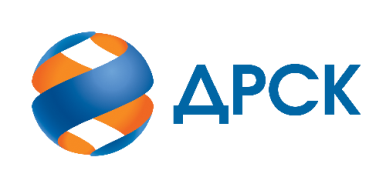 		Протокол № 229/УКС -ВПЗаседания закупочной комиссии по запросу котировок   в электронной форме на право заключения договора на выполнение работ «Мероприятия по строительству и реконструкции для технологического присоединения потребителей г. Благовещенска и Благовещенского района (заявители: ИП Соловьев Е.В., На-Гуан В.Г., Управление ЖКХ г. Благовещенска, Яценко Е.С.) к сетям 10-0,4 кВ». (Лот № 34812-КС ПИР СМР-2020-ДРСК).СПОСОБ И ПРЕДМЕТ ЗАКУПКИ: запрос котировок в электронной форме на право заключения договора на выполнение работ «Мероприятия по строительству и реконструкции для технологического присоединения потребителей г. Благовещенска и Благовещенского района (заявители: ИП Соловьев Е.В., На-Гуан В.Г., Управление ЖКХ г. Благовещенска, Яценко Е.С.) к сетям 10-0,4 кВ».КОЛИЧЕСТВО ПОДАННЫХ ЗАЯВОК НА УЧАСТИЕ В ЗАКУПКЕ: 4 (четыре) заявки.КОЛИЧЕСТВО ОТКЛОНЕННЫХ ЗАЯВОК: 1 (одна) заявка.ВОПРОСЫ, ВЫНОСИМЫЕ НА РАССМОТРЕНИЕ ЗАКУПОЧНОЙ КОМИССИИ: Об утверждении цен поступивших заявок УчастниковОб отклонении заявки участника ООО "Амурсельэнергосетьстрой"О признании заявок соответствующими условиям Документации о закупкеО ранжировке заявокО выборе победителя закупки.РЕШИЛИ:ВОПРОС № 1 «Об утверждении цен поступивших заявок Участников»Признать объем полученной информации достаточным для принятия решения.Принять к рассмотрению заявки следующих участников.ВОПРОС №2. «Об отклонении заявки Участника ООО "Амурсельэнергосетьстрой" Отклонить заявку Участника ООО "Амурсельэнергосетьстрой" от дальнейшего рассмотрения на основании пункта 4.9.6 подпунктов «б» Документации о закупке, как несоответствующую следующим требованиям:ВОПРОС № 3 «О признании заявок соответствующими условиям Документации о закупке»       Признать заявки:соответствующими условиям Документации о закупке и принять их к дальнейшему рассмотрению.ВОПРОС № 4 «О ранжировке заявок»Утвердить ранжировку заявок:ВОПРОС № 5 «О выборе победителя закупки»Признать Победителем закупки Участника, занявшего 1 (первое) место в ранжировке по степени предпочтительности для Заказчика: ООО "ВостокЭнергоСоюз" 
(ИНН/КПП 2801169250/280101001 ОГРН 1122801001300) с ценой заявки не более 3 417 000,00 руб. без учета НДС. Срок выполнения работ: с 13.01.2020 г. до 01.04.2020 г. Условия оплаты: Заказчик производит оплату выполненных работ в течение 30 (тридцати) календарных дней с даты подписания актов выполненных работ, на основании выставленных Подрядчиком счетов. Окончательный расчет, за исключением обеспечительного платежа, если это предусмотрено условиями договора, Заказчик обязан произвести в течение 30 (тридцати) календарных дней с даты подписания Заказчиком акта приёмки законченного строительством объекта, по форме КС-11 или КС-14 утвержденной постановлением Госкомстата России от 30.10.1997 г. №71а, на основании выставленного Подрядчиком счета.Инициатору договора обеспечить подписание договора с Победителем не ранее чем через 10 (десять) календарных дней и не позднее 20 (двадцати) календарных дней после официального размещения итогового протокола по результатам закупки.Победителю закупки в срок не позднее 3 (трех) рабочих дней с даты официального размещения итогового протокола по результатам закупки обеспечить направление по адресу, указанному в Документации о закупке, информацию о цепочке собственников, включая бенефициаров (в том числе конечных), по форме и с приложением подтверждающих документов согласно Документации о закупке.Исп. Ирдуганова И.Н.(4162)397-147АКЦИОНЕРНОЕ ОБЩЕСТВО «ДАЛЬНЕВОСТОЧНАЯ РАСПРЕДЕЛИТЕЛЬНАЯ СЕТЕВАЯ КОМПАНИЯ»г. Благовещенск «23»    12       2019 г.№31908523585№п/пДата и время регистрации заявкиНаименование Участника закупки Цена заявки на участие в закупке, руб. без НДС124.11.2019 15:55ООО "ПОДРЯДЧИК ДВ" (ИНН/КПП 2801209946/280101001 ОГРН 1152801006115)3 467 207,7626.11.2019 07:45ООО "ВостокЭнергоСоюз" (ИНН/КПП 2801169250/280101001 ОГРН 1122801001300)3 417 000,00225.11.2019 08:08ООО "Амурсельэнергосетьстрой" (ИНН/КПП 2801063599/280101001 ОГРН 1022800527826)3 657 944,6225.11.2019 08:31ООО "Кабельная арматура" (ИНН/КПП 2801163843/280101001 ОГРН 1112801006207)3 656 469,00№п/пДата и время регистрации заявкиНаименование Участника закупки Цена заявки на участие в закупке, руб. без НДС124.11.2019 15:55ООО "ПОДРЯДЧИК ДВ" (ИНН/КПП 2801209946/280101001 ОГРН 1152801006115)3 467 207,7626.11.2019 07:45ООО "ВостокЭнергоСоюз" (ИНН/КПП 2801169250/280101001 ОГРН 1122801001300)3 417 000,00225.11.2019 08:08ООО "Амурсельэнергосетьстрой" (ИНН/КПП 2801063599/280101001 ОГРН 1022800527826)3 657 944,6225.11.2019 08:31ООО "Кабельная арматура" (ИНН/КПП 2801163843/280101001 ОГРН 1112801006207)3 656 469,00№ п/пОснования для отклоненияВ заявке участника не представлен полный пакет документов (письмо о подаче оферты, опись документов, коммерческое предложение и др.), что не соответствует п. 4.5.1.1.  Документации о закупке., в котором установлено следующее требование (Участник должен подготовить заявку, включающую в себя полный комплект документов согласно перечню, определенному в разделе11 (ПРИЛОЖЕНИЕ №4-СОСТАВ ЗАЯВКИ) в соответствии с образцами форм, установленными в разделе 7). В заявке участника не представлены локальные сметы, что не соответствует требованиям пункта 8.14  Технического задания №Наименование, адрес и ИНН Участника и/или его идентификационный номерНаличие «желательных условий» в Протоколе разногласий по проекту Договора1ООО "ПОДРЯДЧИК ДВ" (ИНН/КПП 2801209946/280101001 ОГРН 1152801006115)нет разногласий2ООО "ВостокЭнергоСоюз" (ИНН/КПП 2801169250/280101001 ОГРН 1122801001300)нет разногласий3ООО "Кабельная арматура" (ИНН/КПП 2801163843/280101001 ОГРН 1112801006207)нет разногласийМесто в ранжировкеДата и время регистрации заявкиНаименование, адрес и ИНН Участника и/или его идентификационный номерЦена заявки, руб. без НДСВозможность применения приоритета в соответствии с 925-ПП1 место26.11.2019 07:45ООО "ВостокЭнергоСоюз" (ИНН/КПП 2801169250/280101001 ОГРН 1122801001300)3 417 000,00нет2 место24.11.2019 15:55ООО "ПОДРЯДЧИК ДВ" (ИНН/КПП 2801209946/280101001 ОГРН 1152801006115)3 467 207,76нет3 место25.11.2019 08:31ООО "Кабельная арматура" (ИНН/КПП 2801163843/280101001 ОГРН 1112801006207)3 656 469,00нетСекретарь комиссии ______________________М.Г. Елисеева